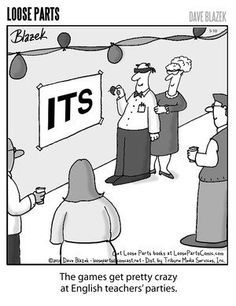 English 11 Course OutlineEducation is not the learning of facts, but the training of the mind to think 
–Albert EinsteinCOURSE OBJECTIVESThe primary objective of this course is to improve the ability of the students to express themselves effectively in both written and oral forms.The secondary objective of the course is to increase students’ understanding of and appreciation for various forms of literature.English 11 is a challenging course, so be prepared to work hard. In addition, I hope that you gain confidence and enjoyment in all areas of English! COURSE CONTENTYou will develop your reading skills through the formal study of literature, including short stories, novels, and poetry. You will develop a variety of writing skills including the following:Narrative and descriptive writing – by writing poetry, original fiction, and memoirs.Reader response – by analytical and personal responses to literature.Persuasive and comparative essays – by refinement of pre-writing, organization, topic/thesis, cohesion, and persuasion.Writing Process – by focusing on free writing, revision and editing.Vocabulary expansion – by learning words in context (usually within literature).Conventions – by learning about and correcting sentence faults, usage, punctuation, etc.Finally, you will develop your oral language skills, through both informal discussions and formal oral presentations.ASSESSMENT AND EVALUATIONProcess – 60% Practice in class, drafts, questions, discussions, journals, reflections etc.Product – 40% Essays, research projects, presentations, quizzes, tests.  MATERIALS REQUIREDFor each class you will need to bring the following:a three-ring binder with an ample supply of lined paper and writing utensilsa blue or black pen, a red (or different-coloured pen) and pencil.the text we are studying. You will not be permitted to return to your locker to retrieve forgotten items.Drinks and food are permitted, as long as the classroom is kept clean. This is a privilege that will be taken away if not respected.Student ExpectationsBehavior – Classmates and the teacher are to be treated with respect and courtesy at all times. Come to class ready to learn. Attendance –Check the website for any missed work or assignments while you were away. It is your responsibility to ensure that all work missed is completed. Be prepared to take any missed tests/quizzes the day of your return.Punctuality – Obviously, students are expected to arrive on time. Those who arrive late must come in quietly and take their seat. (Please do not disrupt the class.)Assignments – All work must be handed in on a specified due date. Be sure to contact another student or myself BEFORE 8 P.M. at tferris@sd73.bc.ca. Be aware that I may ask you to re-do an assignment if I feel it is insufficient (e.g. if it is illegible or careless.)
Plagiarism – Plagiarism is passing off another’s ideas as your own; it is a serious offense. It will result in the failure of the assignment and a referral to administration. 